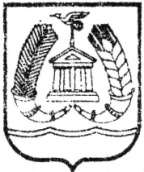 СОВЕТ ДЕПУТАТОВГАТЧИНСКОГО МУНИЦИПАЛЬНОГО РАЙОНАЛЕНИНГРАДСКОЙ ОБЛАСТИЧЕТВЕРТЫЙ  СОЗЫВР Е Ш Е Н И Е       от 19  апреля 2023 года                                                          № 291Руководствуясь Бюджетным кодексом Российской Федерации, Федеральным законом от 06 октября 2003 года № 131-ФЗ «Об общих принципах организации местного самоуправления в Российской Федерации», рассмотрев протест Гатчинской городской прокуратуры от 31.03.2023 № 07-01-2023,совет депутатов Гатчинского муниципального районаРЕШИЛ:Внести в приложение к решению совета депутатов Гатчинского муниципального района Ленинградской области от 21 декабря 2012 года № 271 «Об утверждении Положения о бюджетном процессе в муниципальном образовании Гатчинский муниципальный район Ленинградской области» следующие изменения:Пункт 4 статьи 26 изложить в следующей редакции:«4. Казначейское обслуживание исполнения бюджета Гатчинского муниципального района осуществляется Управлением Федерального казначейства по Ленинградской области с открытием единого счета бюджета финансовому органу.»Пункт 5 статьи 26 изложить в следующей редакции:«5. Учет операций по исполнению бюджета Гатчинского муниципального района осуществляется в условиях открытия лицевых счетов главных распорядителей, получателей средств бюджета, главных администраторов источников финансирования дефицита бюджета в финансовом органе. Лицевые счета открываются и ведутся в порядке, установленном финансовым органом.»Статью 28 дополнить пунктом следующего содержания: «4. В случае и порядке, установленных финансовым органом, при организации исполнения бюджета Гатчинского муниципального района по расходам может предусматриваться утверждение и доведение до главных распорядителей средств бюджета и получателей бюджетных средств предельного объема оплаты денежных обязательств в соответствующем периоде текущего финансового года (предельные объемы финансирования).»В абзаце втором пункта 2 статьи 30 слова «кассовое обслуживание» заменить словами «казначейское обслуживание».Настоящее решение вступает в силу со дня официального опубликования в газете «Официальный вестник» - приложение к газете «Гатчинская правда», подлежит размещению на официальном сайте Гатчинского муниципального района.Глава Гатчинского муниципального района                                             В.А. ФилоненкоО внесении изменений в решение совета депутатов Гатчинского муниципального района Ленинградской области от 21 декабря 2012 года № 271 «Об утверждении Положения о бюджетном процессе в муниципальном образовании Гатчинский муниципальный район Ленинградской области»